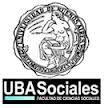 UNIVERSIDAD DE BUENOS AIRESFACULTAD DE CIENCIAS SOCIALES - CARRERA DE CIENCIA POLÍTICAPOLÍTICA SUBNACIONALCátedra CECILIA GALVANObjetivosEl presente curso tiene sus bases en el incremento de los análisis sobre política subnacional dentro de los estudios de la ciencia política. Desde hace dos décadas, los comparativistas, comenzaron a poner en foco la relevancia de  la política local asociada a los procesos de democratización y a los procesos de descentralización que se dieron en el cambio de siglo, tanto en  países federales como unitarios. Sin embargo, la evidencia empírica de la importancia de los fenómenos  políticos subnacionales desde un punto de vista metodológico colisionó con los límites que plantea una disciplina que abordó históricamente las dinámicas  políticas con un sesgo nacional. Desde sus orígenes, nuestra disciplina utilizó conceptos, teorías e indicadores que relevaron sistemáticamente los procesos políticos nacionales al margen de la diversidad, especificidad e implicancias de la política subnacional.Este curso se propone como objetivo general introducir a los alumnos en las teorías y discusiones metodológicas que dieron luz al nacimiento y auge de un área específica de la ciencia política empírica. Por otra parte, el recorrido del curso indaga sobre dimensiones específicas donde esta subdisciplina ha generado aportes significativos a través de estudiar estructuras, actores y procesos políticos propios del orden subnacional.Así se estudiarán las principales estructuras, actores y procesos políticos contemporáneos en el nivel subnacional, desde una perspectiva comparada. El curso aborda la configuración y organización de los estados, la política multinivel, la extensión y el desempeño de la democracia en el plano subnacional, y las relaciones entre los gobiernos nacionales, estaduales/regionales y locales o municipales. También examina los actores políticos más relevantes en la arena subnacional y su influencia sobre el escenario político nacional (y viceversa) y los enfoques que estudian las causas y consecuencias de procesos tales como los de nacionalización/desnacionalización y descentralización/centralización  en la política.II.    Mecánica del cursoLas clases se dividen en teóricas  y prácticas. En las primeras se desarrollarán los contenidos generales de cada una de las unidades y en las clases prácticas se realizará  una discusión crítica de los textos y se hará hincapié en el trabajo grupal para la realización de consignas propuestas como estudio en profundidad de casos paradigmáticos y elaboración de trabajos individuales que elaboren evidencia empírica inédita.Los alumnos serán evaluados:Participación en clase y  exposición de un texto del curso (30%)Un trabajo escrito a finalizar el curso de 10 páginas (70%) UNIDADES TEMÁTICAS UNIDAD I –EL MÉTODO COMPARADO SUBNACIONAL Y LA CREACIÓN DE TEORÍASnyder, Richard (2001) “Scaling Down: The Subnational Comparative Method”. Studies in Comparative International Development 36 (1): 93-110. (Versión en español: Snyder, R. (2009) “Reducción de la escala: el método comparativo de unidades subnacionales”,  DESARROLLO ECONOMICO – REVISTA DE CIENCIAS SOCIALES. IDES, Buenos Aires, vol. 49, Nº 194, julio-setiembre 2009, pp. 287-306.)Snyder, Richard y Gerardo L. Munck (2008) “Política comparada y América Latina: pensando sobre el futuro”, Estudios de Política y Sociedad (Mexico), 1:1 (January-April).Suárez-Cao, Batlle y Wills-Otero (2017) "El auge de los estudios sobre la política subnacional latinoamericana", Colombia Internacional, 90 (April 2017): 15-34.Giraudy, A., Moncada, E., & Snyder, R. (2019). Subnational Research in Comparative Politics: Substantive, Theoretical, and Methodological Contributions. In A. Giraudy, E. Moncada, & R. Snyder (Eds.), Inside Countries: Subnational Research in Comparative Politics (pp. 2-54). Cambridge: Cambridge University Press.Bibliografía Complementaria:Collier, David y John Gerring. 2009. Concepts and Method in Social Science: The Tradition of Giovanni Sartori. Nueva York: Routledge. George, Alexander y Adrew Bennett. 2005. Case Studies and the Development of Theory. Cambridge: The MIT Press. UNIDAD II –LA POLÍTICA SUBNACIONAL: TOMANDO SERIAMENTE EL TERRITORIOFundamentos: principales debates sobre el territorio.Mikhail Filippov, Peter C. Ordeshook and Olga Shvetsova (2005) Designing federalism: A theory of self-sustainable federal institutions. Public Choice, 2005, vol. 125, issue 3, 481-485Beramendi, Pablo & Maíz, Ramón (2003) “Introducción: La segunda generación de análisis institucionales del federalismo”. Zona Abierta. 2003.Montecinos, Egon (2007) “Federalismo / Unitarismo, Centralismo / Descentralización: ¿hacia dónde va la agenda de investigación?”, Revista Imaginales, Nº 6, pp 11-26Eaton, K (2004): Politics beyond the Capital – The Design of Subnational Institutions in South America.Stanford: Stanford University Press. Kymlicka Will (2006) Fronteras territoriales. Una perspectiva liberal igualitarista, Madrid: Trotta, pp 35-60.Harbers, I., & Ingram, M. (2019). Politics in Space: Methodological Considerations for Taking Space Seriously in Subnational Research. In A. Giraudy, E. Moncada, & R. Snyder (Eds.), Inside Countries: Subnational Research in Comparative Politics (pp. 57-91). Cambridge: Cambridge University Press.Procesos: Territorio y descentralización.Falleti, Tulia Gabriela (2010) Decentralization and Subnational Politics in Latin America. Nueva York: Cambridge University PressFaletti, Tulia (2006). Una Teoría Secuencial De La Descentralización: Argentina Y Colombia En Perspectiva Comparada. Revista Desarrollo Económico, Vol 46 No 183, pp 317-352.Gibson, Edward; Calvo, Ernesto (2000). «Federalism and Low- maintenance Constituencies: Territorial dimensions of economic reforms in Argentina». En Studies in Comparative International Development, vol. 35, nª 3.      Wibbels, E. (2005): Federalism and the Market: Intergovernmental Conflict and Economic Reform in the Developing World. Cambridge: Cambridge University Press.Snyder, Richard (1999) “Reconstructing Institutions for Market Governance: Participatory Policy Regimes in Mexico’s Coffee Sector,” in Richard Snyder, ed. Institutional Adaptation and Innovation in Rural Mexico (La Jolla, CA: The Center for U.S.-Mexican Studies, University of California, San Diego, 1999).O’Neill. Kathleen (2008). “Política descentralizada y resultados políticos en los países andinos”, en Scott Mainwaring, Ana María Bejarano y Eduardo Pizarro (eds.), La crisis de la representación democrática en los países andinos, Bogotá: Grupo Editorial Norma, pp. 263-310. Singh, P. (2019). Subnationalism and Social Development: The Subnational Welfare State in India. In A. Giraudy, E. Moncada, & R. Snyder (Eds.), Inside Countries: Subnational Research in Comparative Politics (pp. 245-286). Cambridge: Cambridge University Press.  UNIDAD III- DEMOCRATIZACIÓN NACIONAL  Y  POLÍTICA SUBNACIONAL Impactos multinivel: regímenes.Gibson, Edward (2006) "Autoritarismo subnacional: estrategias territoriales de control político en regímenes democráticos" Desafíos, Bogotá (Colombia), (14): 204-237.Gibson, Edward (2007) "Control De Límites: Autoritarismo Subnacional En Países Democráticos" Desarrollo Económico Vol. 47, No. 186 (Jul. - Sep.), pp. 163-191Gervasoni, Carlos (2009). Democracia, autoritarismo e hibridez en las provincias argentinas: la medición y causas de los regímenes subnacionales, en Journal of Democracy en Español, publicación conjunta del Instituto de Ciencia Política de la Universidad Católica Argentina y el Foro de Estudios Democráticos del National Endowment for Democracy, ISSN: 1086-3214 (web). Págs. 75-93.Giraudy, Agustina (2011). La política territorial de la democracia subnacional, en Journal of Democracy en Español, publicación conjunta del Instituto de Ciencia Política de la Universidad Católica Argentina y el Foro de Estudios Democráticos del National Endowment for Democracy, ISSN: 1086-3214 (web). Págs. 1-57.Beer, Caroline (2001) Assessing the Consequences of Electoral Democracy: Subnational Legislative Change in Mexico.” Comparative Politics 33 (4): 421-440.Behrend, Jaqueline (2016) “Prácticas iliberales y vías hacia la democratización subnacional”.en  Sebastián Mauro; Victoria Ortiz de Rozas; Martín Paratz Política Subnacional en Argentina: enfoques y problemas / Ciudad Autóno ma de Buenos Aires: Universidad de Buenos Aires. Facultad de Ciencias Sociales, 2016.Impactos multinivel: los partidos y los sistemas de partidos.Suarez Cao, J. y Freidenberg, F (2010) Sistemas de partidos multinivel y democracia: Una nueva tipología de partidos y sistemas de partidos en América Latina. Trabajo preparado para su presentación en el V Congreso de la Asociación Latinoamericana de Ciencia Política (ALACIP), en Buenos Aires (Argentina), del 28 al 30 de julio de 2010.Došek, Tomás y Freidenberg, Flavia (2013). “La congruencia de los partidos y los sistemas de partidos multinivel en América Latina: conceptualización y evaluación de algunas herramientas de medición”, Politai: Revista de Ciencia Política, Año 4, No 7, segundo semestre, pp. 161-178.Escolar, Marcelo (2011). “Nacionalización, comunidad cívica y coordinación electoral. Problemas para la integración del sistema político en estados democráticos multinivel”, Revista SAAP, Vol. 5, No 2, pp. 263-304.Morgenstern, Scott, Stephen M. Swindle y Andrea Castagnola. 2009. “Party Nationalization and Institutions”. Journal of Politics 71 (4): 1–20.Calvo, Ernesto y Escolar, Marcelo (2005). La nueva política de partidos en la Argentina: Crisis política, realineamientos partidarios y reforma electoral. Buenos Aires: Prometeo.Clerici, Paula A. y Scherlis, Gerardo (2013). “La regulación de las alianzas electorales y sus consecuencias en sistemas políticos multi-nivel latinoamericanos”, Trabajo presentado en XI Congreso Nacional de Ciencia Política, Sociedad Argentina de Análisis Político (SAAP), Paraná, Entre Ríos, 17 al 20 de julio.Pachano, Simón. 2004. “El Territorio de los Partidos”. En Partidos políticos en la Región Andina: entre la crisis y el cambio. Lima: Ágora Democrática‐IDEA.Thorlakson, Lori (2009) “Patterns of Party Integration, Influence and Autonomy in Seven Federations”. Party Politics, Vol. 15(2): 157‐177Thorlakson, Lori (2013) “Measuring vertical integration in parties with multi-level systems data”, Party Politics, Vol. 19, No 5, pp. 713-734.Bäck, Hanna, Debus, Marc, Müller, Jochen y Bäck, Henry (2013). “Regional Government Formation in Varying Multilevel Contexts: A Comparison of Eight European Countries”, Regional Studies, Vol. 47, No 3, pp. 368-387.Bäck, Hanna (2003). “Explaining and predicting coalition outcomes: Conclusions from studying data on local coalitions”, European Journal of Political Research, Vol. 42, No 4, pp. 441-472.Comparando regímenes e instituciones políticas en ArgentinaCarrizo y Galván (2013) Presidencialismo y Diseño Institucional: Los Poderes Legislativos de los Gobernadores Argentinos, en coautoría con Cecilia Galván, en D´Alessandro, M. (comp.) Los resultados de la democracia: Información, Partidos e Instituciones Políticas en la Argentina Reciente, Eudeba.Carrizo y Galván (2010) Presidencialismos Inestables en Argentina (1983-2006): una mirada desde la política subnacional, en Revista de Ciencias Sociales, Universidad Nacional  de Quilmes  (Hay versión extendida en Revista Colección - UCA).Solá, Vanesa (2011) La reglamentación de la sucesión ejecutiva en los presidencialismos de Argentina: Nación y Provincias (1983-2010). Tesis de grado, USAL.UNIDAD IV – RELACIONES MULTINIVEL Y EL PODER JUDICIAL: JUSTICIA Y DESEMPEÑO JUDICIALIngram, Matthew (2017) Crafting Courts in New democracies: The politics of subnational Judicial Reform in Brazil and Mexico. Cambridge University Press. (selección de capítulos)Beer, Caroline (2006) Judicial Performance and the Rule of Law in the Mexican States.” Latin American Politics and Society 48 (3): 33-62.Beer, C. (2019). Multilevel Causation in Gender Policy: Abortion and Violence against Women Laws in the Mexican States. In A. Giraudy, E. Moncada, & R. Snyder (Eds.), Inside Countries: Subnational Research in Comparative Politics (pp. 156-178). Cambridge: Cambridge University Press.Alba Ruibal (2018) Federalism and Subnational Legal Mobilization: Feminist Litigation Strategies in Salta, Argentina, Law & Society Review, 52, 4, (928-959), (2018)Smulovitz, Catalina (2015) Legal Inequality and Federalism: Domestic Violence Laws in the Argentine Provinces, Latin American Politics and Society, 57 (3).Fletcher, J. y Howe, P. (2001) “Public Opinion and Canada's Courts. En Howe, P. y Russell, P. Judicial Power and Canadian Democracy. McGill Queen's. Ramseyer, M. y Rasmusen, E. (2001). “Why  are Japanese Judges so Conservative in Politically Charged Cases?”. American Political Science Review 95. Pp 331-343UNIDAD V – RELACIONES MULTINIVEL Y PODERES EJECUTIVOS SUBNACIONALES Benton, Alison (2003), “Presidentes Fuertes, Provincias Poderosas: la economía política de la construcción de partidos en el sistema federal argentino”; Politica y Gobierno Nº X Vol 1, pp 103-137.Almaraz, M. Gabriela (2009), “Ambición Política por la reelección en las provincias argentinas”, Revista SAAP Nº 4 vol 2, pp 191-227Lodola, G. (2017) “Reclutamiento Político Subnacional. Composición Social y Carreras Políticas de los Gobernadores en Argentina”. Revista Colombia Internacional (91): 85-116. Gervasoni, C. Y Nazareno, M. (2017) ¨La relación entre gobernadores y legisladores nacionales: Repensando la “conexión subnacional” del federalismo político argentino¨ en Política y Gobierno, CIDE, vol.24, número 1. Laurnaga, María Elena and Aldo Guerrini (1994) “Del 'buen vecino' al 'Intendente emprendedor': Rol de los Intendentes Departamentales en la reforma del Estado" en Revista Uruguaya de Ciencia Política. Volumen 7(1). Montevideo: Fondo de Cultura Universitaria. Samuels, Davis y Abrucio, Fernando Luiz (2000) "Federalism and Democratic Transitions: The "New" Politics of the Governors in Brazil", Publius: The Journal of Federalism 30:2.Marks, Gary, Hooghe, Liesbet y Schakel, Arjan H. 2008. “Measuring Regional Authority”. Regional and Federal Studies Vol. 18 no 2‐3 (abril): 111‐121.UNIDAD VI – ESTRATEGIAS: DECISIONES LOCALES VERSUS NACIONALES: ¿QUIÉN MOLDEA LAS ESTRATEGIAS DISTRIBUTIVAS Y QUÉ RETORNOS TIENE EL GASTO Y EL ENDEUDAMIENTO?Calvo, E. y Murillo, V. (2008) ¿Quién reparte? Clientes partidarios en el mercado electoral argentino, en Desarrollo Económico, V. 47, N° 188: 515-542.Besfamille, Grosman, Jorrat, Manzano y Sanguinetti (2017) “Public expenditure and debt at the subnational level: Evidence from Argentina” CAF Working paper Nº 2017/01, Development Bank of Latin America.Monaldi, Francisco (2010). “Decentralizing Power in Latin America; The Role of Regional Authorities in the Policymaking Process in Latin America”. En Scartascini, Stein y Tommasi: How Democracy Works. Political Institutions, Actors, and Arenas in Latin American Policymaking. Inter-American Development Bank. David Rockefeller Center for Latin American Studies Harvard University, Chap. 7.Bonvecchi, A. y G. Lodola (2011). “The Dual Logic of Intergovernmental Transfers: Presidents, Governors, and the Politics of Coalition-Building in Argentina”. Publius: TheJournal of Federalism, 41, 2: 179-206. (Versión en español: (2012) “La lógica dual de las transferencias intergubernamentales. Presidentes y gobernadores en el federalismo fiscal argentino”. en Federalismo y Política Subnacional: Argentina en Perspectiva Comparada, eds. Tulia Falleti, Lucas González, and Martín Lardone. Córdoba).Di Natale, Marco (2018) Los de atrás vienen conmigo: la distribución de ATN durante el kirchnerismo (2003-2015), Tesis de Licenciatura, USAL.